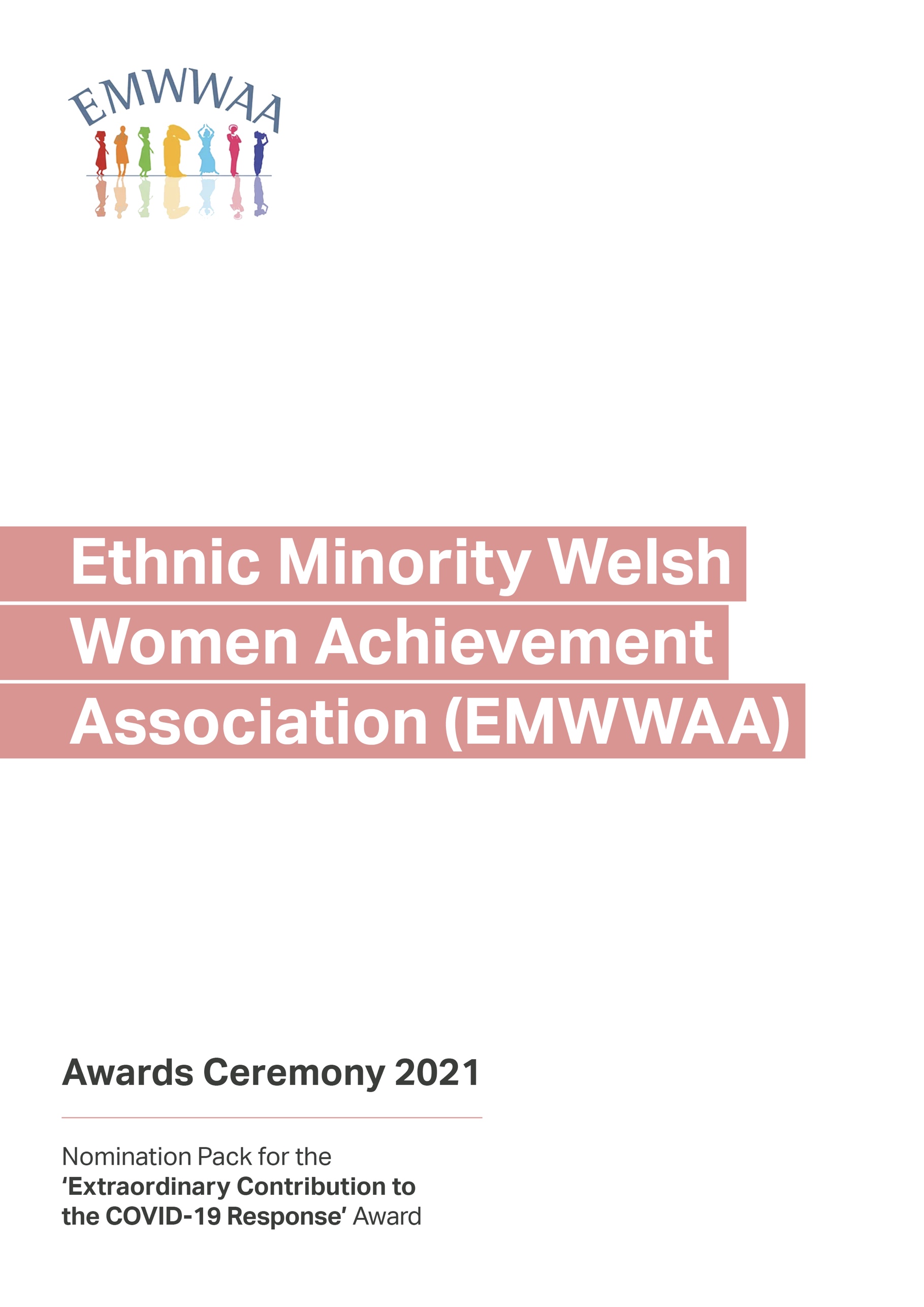 Nominated Candidate DetailsCategoryCandidate DetailsName:Address:City/Post Code:Telephone:					Email:Work DetailsCompany:Address:City/Post Code:Telephone:					Email:NominatorName:Address:City/Post Code:Telephone:					Email:Work DetailsCompany:Address:City/Post Code:Telephone:					Email:Nominated Candidate DetailsCandidate Biography(Max 50 words)Nominated Candidate DetailsInformation on the candidate describing their achievements (previous experience, current activities, contribution to charity/community)Details of candidate’s plans and the reasons why the candidate should be considered for the award.(Maximum 500 words)Nominated Candidate DetailsDetails of candidate’s plans and the reasons why the candidate should be considered for the award.(Maximum 500 words)Nominated Candidate DetailsFirst RefereeName:Address:City/Post Code:Telephone:					Email:Second RefereeCompany:Address:City/Post Code:Telephone:					Email:Referees must have known the candidate for at least two yearsHave you included?A recent photograph (full face) of the candidateSupporting evidence for their stated achievementsRefereesPlease return your completed form to:emwwaanominations@wearecowshed.co.uk This year, the EMWWAA Award Ceremony will be taking place on Friday 2 July at 6pm. More details to follow. 
If you would like to help EMWWAA celebrate the lives and achievements of all the extraordinary women this year, you can become a sponsor. Please get in touch via email 
if you would like to support the 2021 awards.